SUPRAFEȚE MINERALEFIȘĂ TEHNICĂ nr. 3.1 PavajeANEXĂ LA FIȘĂ TEHNICĂ nr. 3.1 Pavaje	Pavarea se va realiza din plăci de piatră naturală, fără diferențe de nivel. Plăcile folosite sunt plăci mari de granit, 10 cm grosime, și fâșii de andezit de 10 cm grosime și 10 cm lățime. 	Pentru nevăzători se vor realiza marcaje din fâșii de andezit cu suprafața vizibilă șprengluită. 	Adiacent clădirilor se propun benzi dalate diferențiat în asociere cu soclurile clădirii formând suprafețe lise ce facilitează circulația pietonală fără obstacole. Aceste benzi sunt realizate din plăci de andezit, tăiate respectând neregularitățile soclurilor, fațadelor, treptelor de acces sau gurilor de aerisire. Pentru ventilarea soclurilor se va executa un dren, ce se închide la partea superioară cu plăcile de andezit tăiate oblic pentru a facilita ieșirea apei ce se acumulează în fundațiile clădirilor.  	Pentru căminele de vizitare utilități se vor prevedea capace cu rame în care se va monta același pavaj folosit în zona în care este amplasat, iar pentru cele fără posibilitate de integrare a pavajului se va acorda o atenție deosebită  la amplasarea pavajului în jurul lor (pentru pavajul din andezit se vor folosi piese speciale cu lățime dublă față de cele uzuale).	Pentru suprafețele nesigilate (cu pietriș) se vor realiza sisteme rutiere specifice – agregate de balastieră compactate, cu suprafața de călcare presărată cu sorturi fine de pietriș și piatră spartă.SUPRAFEȚE MINERALEFIȘĂ TEHNICĂ nr. 3.2 WassergebundeneANEXĂ LA FIȘĂ TEHNICĂ nr. 3.2 WassergebundeneStructura pietonală având stratul superior denumit aici ca Strat din criblură sort 4-8mm, h=4cm, denumit și wassergebundene, este de fapt un amestec special de piatră concasată aditivat cu absorber polimeric și liant puzzolanic (având fracțiunea din gama de pulbere făină spre argilă adică 0,25-0,02mm) cu următoarea curbă granulometrică a mestecului: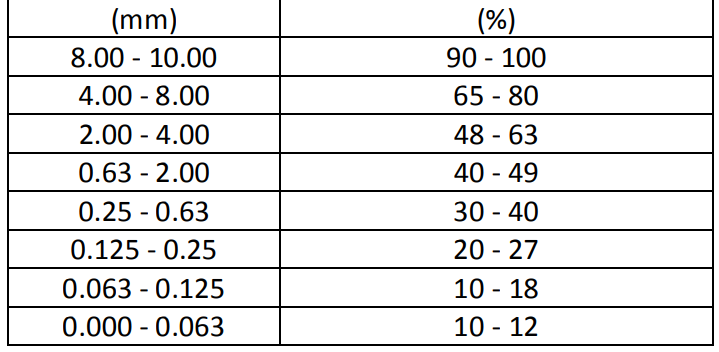 Se va asigura:integral din dolomităcompactare doar cilindrată, fără vibrare, 1-5 tosemiumed, 120-180 litiri apă / tonăpe margini cu placă vibrocompactantă cu 9-10 cicluri umblatStratul suport trebuie să fie bine permeabil compus din amestec optimal de piatră concasată fracțiune: 0-32mm, grosime de strat 25cm, compactat, rezistent la dezgheț-îngheț, asigurând capilaritate uniformă și optimă între finisaj și strat suport conform DIN 18 035/5 (d15TS/d85DS, 5; d15TS/d15DS, 5; d50TS/d50DS, 25), stratul suport va fi uniform fără cavități sau segregări locale.Se va asigura:compactare TRγ > 93 %rezistență E2 > 50 MN/mppante maxime de 2,5 % permeabilitate k > 10-3 m/sNR.CRT.Specificații tehnice impuse prin caietul de sarcini1Parametri tehnici și funcționali1.1Natura și caracteristicile petrografice și mineralogiceRocile din care se produc elementele pentru pavaje trebuie să fie omogene în ceea ce privește structura și compoziția petrografică-mineralogică, fără urme de degradare fizică sau chimică, lipsite de pirită, limonite sau săruri solubile.1.2Dimensiuni și formate pavajeGRANIT, plăci, format mare, toate fețele tăiate, cu dimensiunile (35,45,60) x (40 – 120) 10 cm grosimeANDEZIT, fâșii, format mic, toate fețele tăiate, cu dimensiunile 10 x 40 10 cm grosimeANDEZIT, fâșii, format îngust, toate fețele tăiate, cu dimensiunile 10 x 70 10 cm grosimeANDEZIT, fâșii, format îngust, toate fețele tăiate, cu dimensiunile 10 x 80 10 cm grosime2.Specificații de performanță și condiții privind siguranța în exploatarePLĂCI FORMAT MARE:- fața trebuie să fie plană cu denivelări de maximum 2 mm- baza trebuie să fie paralelă cu fața și egală cu minimum ¾ din suprafața feței- fețele laterale trebuie să fie plane și simetrice față de planele axiale verticalePIATRĂ FORMAT MIC ȘI ÎNGUST:- fața trebuie să fie plană cu denivelări de maximum 2 mm- baza trebuie să fie paralelă cu fața și egală cu minimum ¾ din suprafața feței- fețele laterale trebuie să fie plane și simetrice față de planele axiale verticaleNu se vor pune în operă elemente fisurate, ciobite sau care nu respectă prevederile de mai sus. 3.Condiții de calitate privind conformitate cu standardele relevanteTerminologie conform STAS 4032/1-90 Natura și caracteristicile petrografice-mineralogice trebuie să fie conform SR EN 932-3 și STAS 6200/4-81Certificat de conformitate de la producătorInscripție CECalitatea pietrei se va verifica periodic și pe lot conform SR EN 13043:20134.Condiții de garanție și post garanțieGaranția materialului – minimum 60 luni5.Alte condiții cu caracter tehnicmanual de exploatare și documentație în limba română/maghiară și engleză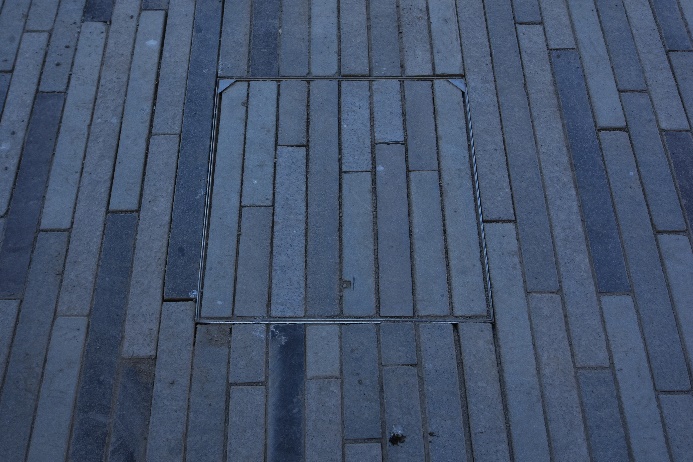 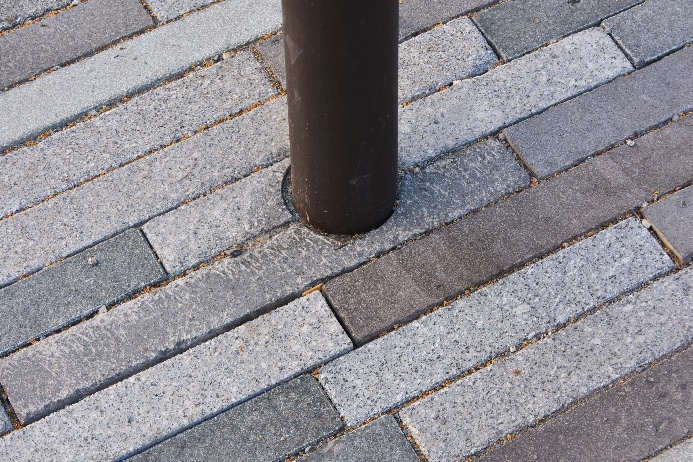 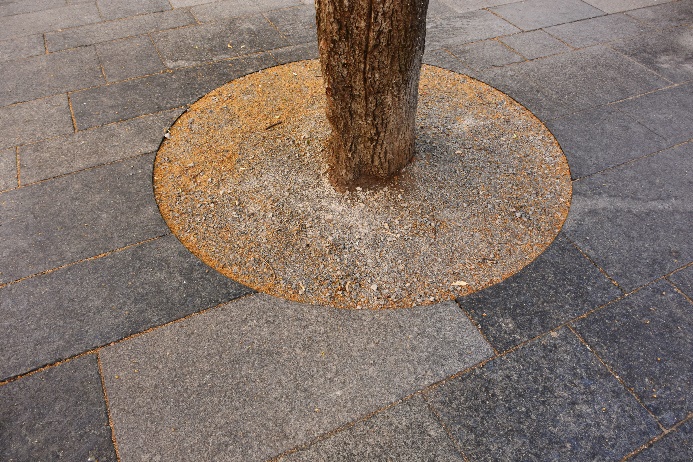 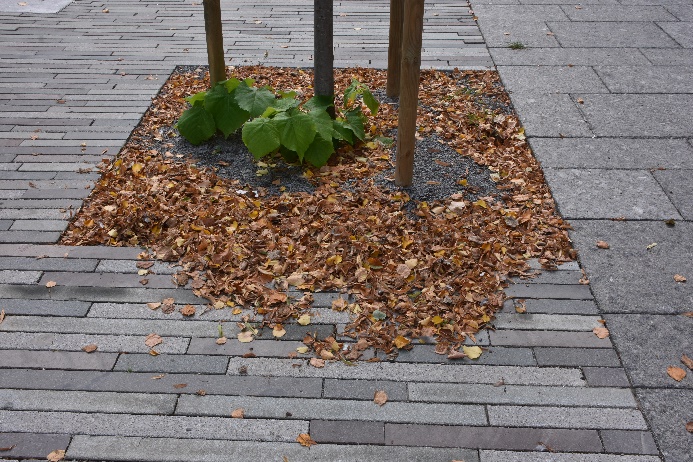 NR.CRT.Specificații tehnice impuse prin caietul de sarcini1Parametri tehnici și funcționali1.1Natura și caracteristicile petrografice și mineralogiceAmestec special de piatră concasată aditivat cu absorber polimeric și liant puzzolanic (având fracțiunea din gama de pulbere făină spre argilă adică 0,25-0,02mm).1.2DimensiuniStrat din criblură sort 4-8 mm.2.Specificații de performanță și condiții privind siguranța în exploatareSe va asigura:integral din dolomităcompactare doar cilindrată, fără vibrare, 1-5 tosemiumed, 120-180 litiri apă / tonăpe margini cu placă vibrocompactantă cu 9-10 cicluri umblat3.Condiții de calitate privind conformitate cu standardele relevanteTerminologie conform STAS 4032/1-90Natura și caracteristicile petrografice-mineralogice trebuie să fie conform SR EN 932-3 și STAS 6200/4-81Certificat de conformitate de la producătorInscripție CECalitatea pietrei se va verifica periodic și pe lot conform SR EN 13043:20134.Condiții de garanție și post garanțieGaranția materialului – minimum 60 luni5.Alte condiții cu caracter tehnicmanual de exploatare și documentație în limba română/maghiară și engleză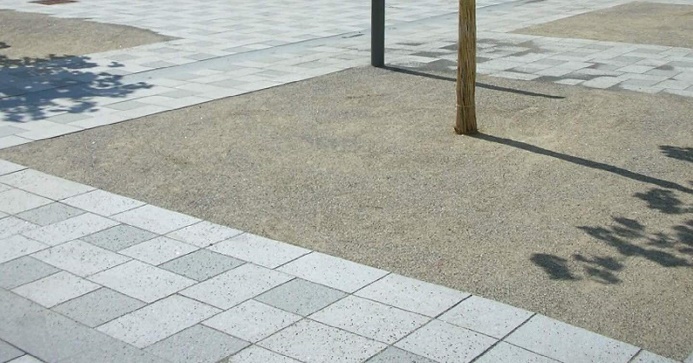 